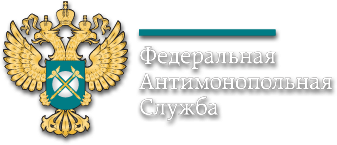 ОБЩЕСТВЕННЫЙ СОВЕТ ПРИ ФЕДЕРАЛЬНОЙ АНТИМОНОПОЛЬНОЙ СЛУЖБЕРоссия, 125993, г. Москва, Садовая-Кудринская, д.11, тел. 8-499-755-23-23, e-mail: os@fas.gov.ru, http:// os.fas.gov.ruП О В Е С Т К Азаседания Общественного совета при ФАС России1.	О качестве работы ФАС России по рассмотрению обращений граждан
и организаций.от Общественного совета: Валерий Александрович Бодренков; Илья Алексеевич Долматов.от ФАС России: структурные подразделения ФАС России.2.	О состоянии и развитии конкуренции в отраслях.от Общественного совета: Илья Алексеевич Долматов; Михаил Юрьевич Васильев; 
Петр Борисович Шелищ.от ФАС России: структурные подразделения ФАС России.3. 	О реализации системных направлений развития тарифного регулирования.от Общественного совета: Илья Алексеевич Долматов.от ФАС России: Дмитрий Андреевич Васильев, начальник Управления регулирования электроэнергетики; Алексей Сергеевич Воронин, начальник Управления регионального тарифного регулирования; Алексей Геннадьевич Матюхин, начальник Управления регулирования жилищно-коммунального хозяйства.4.	О злоупотреблении правом АСО «Общественный контроль» при подаче обращений в ФАС России для проведения внеплановых проверок закупок заказчиков.от Общественного совета: Дмитрий Валерьевич Доброштан.от ФАС России: Ольга Викторовна Горбачева, начальник Управления контроля размещения государственного заказа.ФАС России,Зал Коллегии17 августа 2023 г.11 ч. 00 мин.